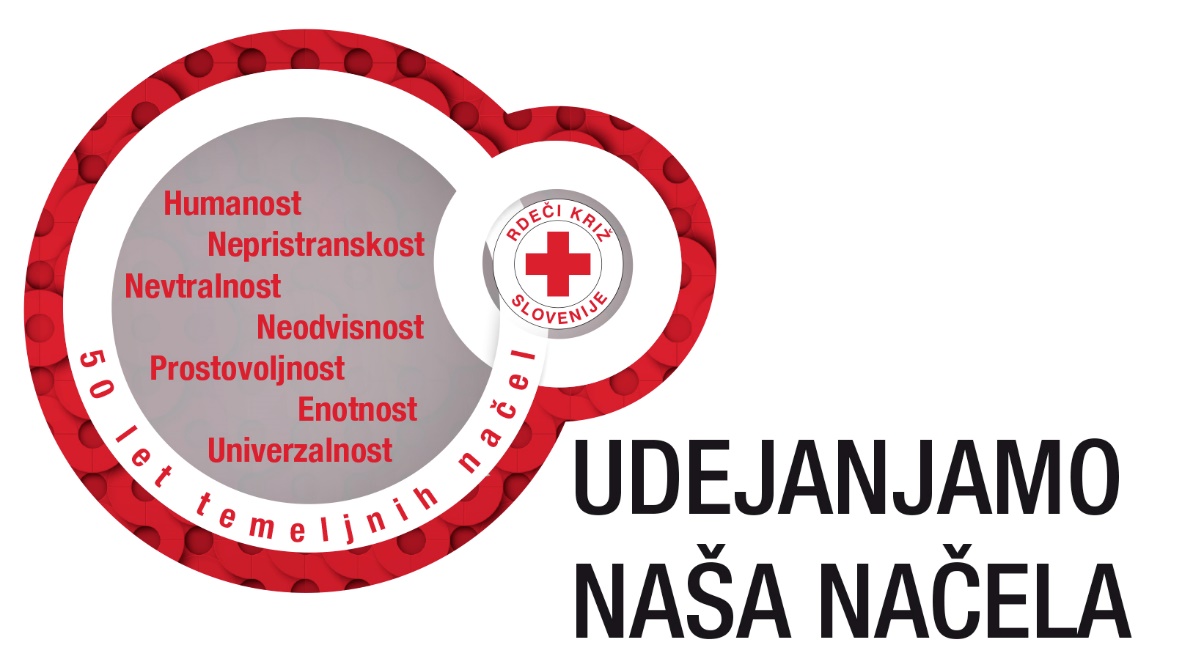 GRADIVO ZA MEDIJEUdejanjamo naša načela in priložnostna znamka RKSPoročilo o porabi sredstev 2014 in načrti za leto 2015 Poročilo o zbranih sredstvih v akciji Potres NepalIX. Državno preverjanje osnovnošolskih ekip prve pomočiAktivnosti območnih združenj RK v Tednu Rdečega križa TEDEN RDEČEGA KRIŽA SLOVENIJE,  8. – 15. MAJ 2015Udejanjamo naša načela, 50 let temeljnih načel Rdečega križaTemeljna načela, ki povezujejo sestavne dele Mednarodnega Gibanja Rdečega križa in Rdečega polmeseca (Mednarodni odbor RK, Mednarodno federacijo društev RK in RP ter 189 nacionalnih društev RK in RP), so bila sprejeta in slavnostno razglašena na 20. Mednarodni konferenci Rdečega križa in Rdečega polmeseca, ki je potekala od 2. do 9. oktobra leta 1965 na Dunaju v Avstriji in tako letos obeležujemo 50. obletnico temeljnih načel Rdečega križa. Pol stoletja kasneje, temeljna načela ostajajo glavno vodilo naših humanitarnih dejavnosti, saj so odraz vrednot in veščin, potrebnih za udejanjanje humanitarnega poslanstva Rdečega križa Slovenije – ‘preprečevati in lajšati človekovo trpljenje ter ščititi njegovo dostojanstvo v vseh okoliščinah’. Sedem temeljnih načel Rdečega križa in Rdečega polmeseca preveva odnos medsebojne soodvisnosti in prepletenosti, zato  je pomembno, da jih beremo, razumemo in spoštujemo kot celoto. Humanost in nepristranskost zajameta bistvo zamisli Rdečega križa, nevtralnost in neodvisnost opredeljujeta okvir delovanja, enotnost, prostovoljnost in univerzalnost pa se nanašajo na institucionalno organiziranost in način delovanja. Temeljna načela se nanašajo na živ, nenehno spreminjajoč se svet in na človeško družbo, ki ne pozna popolnosti. Kot nenehen vir humanitarne motivacije so temeljna načela tudi ideal, h kateremu je potrebno stremeti.Smotrno udejanjanje načel v praksi je odvisno predvsem od pravilnega razumevanja njihovega pomena. Za slednje smo odgovorni vsi člani Gibanja in zato sodi pravilno poznavanje, razumevanje in spoštovanje načel med naše osnovne dolžnosti in naloge. Pripadniku Rdečega križa Slovenije, zaposlenemu, članu ali prostovoljcu, narekujejo nenehen in vztrajen trud pri ponotranjanju vrednot in pridobivanju veščin, da lahko v popolnosti udejanja temeljna načela pri izvajanju aktivnosti Rdečega križa. Še več, prav danes, ko kriki groze ali pa nemi glasovi nemočnih prevevajo sodobni svet, so še toliko pomembnejša in aktualnejša, saj izražajo predvsem globoko pozornost do posameznika, človeka v stiski in nas spodbujajo, da prisluhnemo človeku v stiski, prepoznamo njegovo trpljenje in ukrepamo v smeri zmanjševanja le tega. In prav tu je glavni smisel naše humanitarne organizacije. Želimo si, da bi Teden Rdečega križa Slovenije izkoristili za promocijo plemenitega dela, ki ga opravljajo tako strokovni sodelavci kot predvsem vseslovenska mreža skoraj 14.000 prostovoljcev v okviru 56 območnih združenj in 897 krajevnih organizacij širom Slovenije. Predvsem pa je Teden Rdečega križa Slovenije odlična in v teh težkih časih, pomembna priložnost za širjenje vrednot humanosti, solidarnosti, sočutja in spodbujanje pozitivne naravnanosti ter upanja, v širšo slovensko družbo, še posebej med naše najmlajše.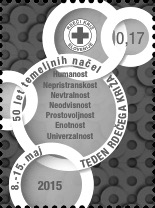 Ob tej priložnosti izdaja Rdeči križ 3.000.000 doplačilnih znamk in 25.000 doplačilnih vozovnic v vrednosti 0,17 €, ki bodo na voljo na vseh poslovnih enotah Pošte Slovenije in železniških in avtobusnih postajah. Na ta način zbrana sredstva bo Rdeči križ namenil za izvajanje humanitarnih programov v korist najranljivejših skupin prebivalstva. Učinkovitost porabe sredstev zagotavlja tudi razvejana in odzivna mreža območnih združenj Rdečega križa po vsej Sloveniji.Sredstva zbrana s prodajo doplačilnih znamk in vozovnicv Tednu Rdečega križa Slovenije 2014 in načrtovana porabasredstev zbranih ob tednu RK v letu 2015V letu 2014 smo z doplačilnimi znamkami in doplačilnih nalepkami za vozovnice potniškega prometa v Tednu Rdečega križa Slovenije zbrali sredstva v višini 385.414,22€. Rdeči križ Slovenije je sredstva namenil za različne razvojne projekte kot so: Državno tekmovanje osnovnošolskih ekip prve pomočiHumanitarna kampanja DrobtinicaProgram za mlade prostovoljce »Mladi za boljši svet« Rdeči križ Slovenije je namenil sredstva za izvajanje socialno humanitarnih programov, in sicer za:1.KRITERIJ - 30 % sredstev je namenil za pomoč učencem in dijakom pri nakupu šolskih potrebščin:5.656 otrokom je Rdeči križ Slovenije pomagal pri nakupu šolskih potrebščin. 2. KRITERIJ - 20 % sredstev  se nameni za finančne in materialne pomoči socialno ogroženim posameznikom/družinam in skupinam prebivalstva19.876 socialno ogroženim je Rdeči križ Slovenije pomagal s prehranskimi in higienskimi potrebščinami4. 386 socialno ogroženim je Rdeči križ Slovenije pomagal s finančnimi sredstvi3. KRITERIJ - 20 % sredstev  je namenil za kritje stroškov  dobave hrane iz blagovnih rezerv 4. KRITERIJ – 30  % sredstev   je namenil za izvedbo socialno-humanitarnih programov ter aktivnosti na področju promocije RK.Rdeči križ Slovenije je Organiziral 270 srečanj starejših  Obiskal 6.507 Izvedel 9052 meritev krvnega tlaka Organiziral 86 kvizov24 predstavitev organizacije in aktivnosti na osnovnih šolah179 razstav o Gibanju Rdečega križaPripravil 164 promocijskih stojnic za ozaveščanje o zdravem načinu življenjaPOTRES NEPALNepal je 25. aprila prizadel katastrofalni potres jakosti 7.9 stopnje po Richterjevi lestvici, ki je povzročil ogromno materialno škodo, zahteval številna človeška življenja, veliko ljudi pa je tudi pogrešanih. Rdeči križ Slovenije prosi in poziva vse, ki želijo pomagati prizadetim ob katastrofalnem potresu v Nepalu, da svoj prispevek za akcijo "Potres Nepal" nakažejo s plačilnim nalogom BN 02 na: Rdeči križ Slovenije, Mirje 19, SI-1000 Ljubljana TRR: SI56 0310 0111 1122 296 Sklic: 00 937065 SWIFT/BIC: SKBASI2X Koda namena: CHAR Zbrana sredstva bo Rdeči križ Slovenije nakazal Mednarodni federaciji društev Rdečega križa in Rdečega polmeseca za izvajanje programov pomoči v Nepalu. Rdeči križ Slovenije je dosedaj nakazal 27.000€ Mednarodni federaciji Rdečega križa in Rdečega polmeseca za izvajanje najnujnejših programov pomoči za prizadete prebivalce.  7000€ je prispeval Rdeči križ Slovenije iz Sklada solidarnosti, na računu akcije Nepal se  je do 5.5.2015 zbralo 20.000€ prispevkov.Več informacij o aktivnostih Rdečega križa si lahko ogledate na spletnih straneh Mednarodne federacije društev Rdečega križa in Rdečega polmeseca in na spletnih straneh Mednarodnega odbora Rdečega križa. ISKRENA HVALA VSEM DAROVALCEM! Mednarodna federacija Rdečega križa in Rdečega polmeseca = IFRCJe objavila apel za pomoč v višini 33,4 miliona CHF, s katerimi bo zagotovila osnovne eksistenčne potrebščine: hrano, šotore/zavetišča, vodo in medicinsko pomoč za 75.000 prizadetih oseb.Iz posebnega sklada Federacije = DREF = Disaster Relief Emergency Fund je bilo za osnovno pomoč že namenjenih 500.000 CHF.Središče potresa je bilo 80 km iz Ktmanduje v Lamjung-u, okrožje Gorkha. Največ prizadetih je v dolini Katmanduja, kjer je bilo zlasti na gosto naseljenih področjih porušenih veliko stavb, vključno z zgodovinskimi kot je Darahara Tower.IFRC je zagotovil pomoč in svojih skladišč v New Delhiju, Kuala Lumpurju in Bangkoku ter mobiliziral ekipe za hitro ukrepanje = Emergency Response Units.Mednarodni odbor Rdečega križa = ICRCIzvaja aktivnosti povezane z iskanjem pogrešanih oseb in z združevanjem družinskih članov familylinks.icrc.orgIX. Državno preverjanje usposobljenosti osnovnošolskih ekip prve pomoči V soboto, 9. maja 2015, bo v Mladinskem zdravilišču in letovišču Rdečega križa Slovenije Debeli rtič potekalo IX. državno preverjanje usposobljenosti osnovnošolskih ekip prve pomoči. Preverjanja se bo skupno udeležilo 10 osnovnošolskih ekip prve pomoči, od katerih je 8 ekip zasedlo prvo mesto na regijskih preverjanjih in 2 gostujoči ekipi iz drugih regij, ki sta osvojiti več kot  70% točk zmagovalne ekipe organizatorja preverjanja. Sodelovale bodo naslednje ekipe:Ekipa PP OŠ Ljudski vrt Ptuj (Mariborska regija)Ekipa PP OŠ NHR Hrastnik, Podružnična šola Dol pri Hrastniku (Zasavska regija)Ekipa PP OŠ Šmarjeta Šmarješke toplice (Dolenjska regija)Ekipa PP OŠ Gornja Radgona (Pomurska regija) Ekipa PP OŠ Karla Destovnika Kajuha Šoštanj (Celjska regija)Ekipa PP OŠ Antona Žnideršiča Ilirska Bistrica (Obalna, Severno Primorska in Notranjska regija)Ekipa PP OŠ Jurija Vege Moravče (Ljubljanska regija)Ekipa PP OŠ Dobrova (Ljubljanska regija)Ekipa PP OŠ Simona Jenka Kranj (Gorenjska regija)Ekipa PP OŠ Boštanj (Posavska regija)Sicer pa se je letošnjih preverjanj usposobljenosti osnovnošolskih ekip skupno udeležilo več kot 100 ekip iz cele Slovenije. Ekipe se usposabljajo pod vodstvom učiteljev/mentorjev prve pomoči. Sestavlja jih 6 članov in ena rezerva, tekmujejo pa v teoretičnem in praktičnem preverjanju znanja. Zakaj je prva pomoč tako pomembna? Več kot 57 % vseh žrtev prometnih nesreč umre v prvih minutah po nesreči, pred prihodom reševalne ekipe.Do 85 % smrtnih primerov, ki bi jih lahko preprečili, pride pred prihodom reševalcev zaradi obstrukcije dihalnih poti.Prva pomoč je stroškovno učinkovit, varen in preprost način reševanja življenj v primeru nesreče.Kdor se enkrat nauči, kako pomagati žrtvam prometnih nesreč, razvije potrebno občutljivost do prometne varnosti in tudi sam postane njegov preudaren udeleženec.RKS in 56 RKS-OZ preverjanja usposobljenosti osnovnošolskih ekip prve pomoči organizira in izvaja na osnovi spoznanja, da se je treba veščin nudenja prve pomoči in preprečevanja nezgod začeti učiti že osnovni šoli in potem ta znanja v življenju obnavljati oziroma  nadgrajevati. Predviden potek IX. Državnega preverjanja usposobljenosti osnovnošolskih ekip prve pomočiKraj:  Mladinsko zdravilišče in letovišče Rdečega križa Slovenije Debeli rtičČas:  sobota, 9. maj 2015Potek: 08.00 – 09.00 	Prihod udeležencev in prijava ekip09.00 – 09.30 	Otvoritvena slovesnost09.45 – 10.30 	Teoretični preizkus znanja11.00 – 13.00	Delo ekip na delovnih točkah12.30 – 14.30 	Kosilo14.40 – 15.30 	Zaključek preverjanja in razglasitev rezultatov Preverjanje usposobljenosti bo potekalo na petih delovnih točkah v parku zdravilišča, ekipe pa bodo svoje znanje nudenja prve pomoči preverjale pri oskrbi poškodovancev, v različnih, realno prikazanih nesrečah.Pri pripravi in izvedbi preverjanja bodo sodelovali tudi usposobljeni maskerji, ocenjevalci - zdravniki in zdravstveniki (licencirani predavatelji prve pomoči pri RKS) ter prostovoljci RKS.Aktivnosti nekaterih območnih združenj Rdečega križa Slovenijev Tednu RKS od 8. do 15. maja 2015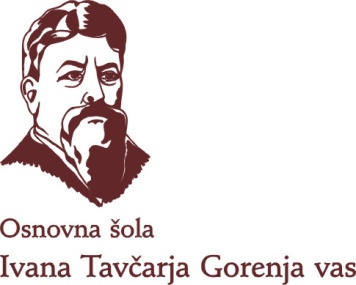 Na pobudo OŠ Ivana Tavčarja Gorenja vas Rdeči križ Slovenije razpisuje likovni natečaj v TEDNU RDEČEGA KRIŽA (8. 5. - 15. 5.), z naslovomOTROCI POMAGAJO OTROKOM – MOJA RDEČEKRIŽARSKA ZGODBANAMEN NATEČAJAOtroci naj bi se zavedali, da lahko s svojim majhnim delom veliko pripomorejo pri reševanju življenj ljudem, ki jih obkrožajo. Razvijali naj bi kulturo medsebojnega razumevanja in spoštovanja ter iskali rešitve k boljšemu življenju. S kreativnimi likovnimi motivi in idejami ter z doživetim in občutenim likovnim izražanjem želimo otroke vzpodbuditi k iskanju rešitev, kako lahko otroci pomagajo drug drugemu, kaj lahko naredijo za boljši jutri. LIKOVNA TEHNIKA, SODELUJOČISodelujejo lahko vse osnovne šole z neomejenim številom del, v različnih tehnikah, na A3 formatu. Strokovna komisija bo za vsako triado izbrala določeno število likovnih del, ki bodo po kakovosti, domišljiji in izrazni moči najbolj izstopala. Prejeli bodo priznanja, prva tri dela pa zanimive nagrade.VABILO K natečaju lahko povabite prijatelje preko meja, kajti VSESLOVENSKI natečaj ima lahko mednarodno udeležbo.OPREMLJENOST IZDELKOVVsako likovno delo mora biti na hrbtni strani opremljeno z naslednjimi podatki:ime in priimek, starost, razred avtorjaime in priimek mentorjanaslov likovnega delatočen naslov šole, telefon in elektronski naslov šolekopija dovoljenja staršev o objavljanju otrokovega izdelkaIzdelke bomo pričeli zbirati v Tednu Rdečega križa (8. 5..-15. 5.), sprejemamo pa jih do 24. junija 2015. Pošljite jih na naslov: Jana Rojc, OŠ Ivana Tavčarja Gorenja vas (likovni natečaj), Trata 40, 4224 Gorenja vas.Likovna dela bo pregledala komisija, ki jo sestavljajo Silva Karim, Marjeta Kepec in Jana Rojc. Del ne vračamo. Komisija bo na spletni strani RK Slovenije in OŠ Ivana Tavčarja Gorenja vas v mesecu septembru objavila rezultate. Nagrade in priznanja podeljuje Rdeči križ Slovenije v mesecu novembru na slavnostnem zaključku. Nagrajena dela bodo shranjena v arhivu RK Slovenije. Nagrajena likovna dela ima RK Slovenije pravico objaviti, razstaviti ali uporabiti za propagandne namene, npr. brošure, plakate, koledarje …Za vsa dodatna pojasnila in informacije lahko pokličete vodjo natečaja Jano Rojc na tel. številko 031 250 723 ali 04 50 70 107.Vse ustvarjalce in mentorje vabimo, da si zaključek akcije ogledate na internetni strani RK Slovenije (www.rks.si)  in OŠ Ivana Tavčarja Gorenja vas (www.os-ivantavcar.si).Lep pozdrav in veliko ustvarjalnega uspeha.		Renata Brunskole, generalna sekretarka RK SlovenijeJana Rojc, koordinatorka natečajaAktivnosti RKS - OZ Aktivnosti RKS - OZ AjdovščinaAktivnosti RKS - OZ Cerknica - Loška dolina - BlokeAktivnosti RKS - OZ DomžaleAktivnosti RKS - OZ Gornja RadgonaAktivnosti RKS - OZ IdrijaAktivnosti RKS - OZ Ilirska BistricaAktivnosti RKS - OZ IzolaAktivnosti RKS - OZ KamnikAktivnosti RKS - OZ KranjAktivnosti RKS - OZ KrškoAktivnosti RKS - OZ LenartAktivnosti RKS - OZ LendavaAktivnosti RKS - OZ LjubljanaAktivnosti RKS - OZ LjutomerAktivnosti RKS - OZ MariborAktivnosti RKS - OZ MetlikaAktivnosti RKS - OZ Novo mestoAktivnosti RKS - OZ OrmožAktivnosti RKS - OZ PiranAktivnosti RKS - OZ Postojna-PivkaAktivnosti RKS - OZ SevnicaAktivnosti RKS - OZ SežanaAktivnosti RKS - OZ Slovenj GradecAktivnosti RKS - OZ Slovenska BistricaAktivnosti RKS - OZ ŠentjurAktivnosti RKS - OZ Škofja LokaAktivnosti RKS - OZ Šmarje pri JelšahAktivnosti RKS - OZ TolminAktivnosti RKS - OZ TrebnjeAktivnosti RKS - OZ TržičAktivnosti RKS - OZ Zagorje ob SaviAktivnosti RKS - OZ ŽalecDatum:Čas:Aktivnost:8.5.11.30Nacionalna akcija - Postavitev defibrilatorja (AED) na sedežu Območnega združenjaDatum:Čas:Aktivnost:8.5.10.00-12.00Nacionalna akcija - Postavitev defibrilatorja (AED) v okviru Območnega združenja8.5. 15.00-19.00Dan odprtih vrat v skladišču dobrin8.5. 17.30-19.00Delavnica pletenja iz trakov in odpadnega blaga v skladišču RK v Regijskem skladišču CZ v Ajdovščini 9.5. 8.30-10.30Brezplačne meritve krvnega tlaka, sladkorja in holesterola – dvorana v Črničah10.5. 8.00-9.00Brezplačne meritve krvnega tlaka, sladkorja in holesterola – turistično – informacijska točka v Šmarjah16.5. 9.00-11.00Brezplačne meritve krvnega tlaka, sladkorja in holesterola – v prostorih KS na Gočah23.5. 9.00-11.00Brezplačne meritve krvnega tlaka, sladkorja in holesterola – v dvorani v Velikih Žabljah30.5. 9.00-11.00Brezplačne meritve krvnega tlaka, sladkorja in holesterola – prostori KS na BrjahDatum:Čas:Aktivnost:8.5.10.00-12.00Nacionalna akcija - Postavitev defibrilatorja (AED) v okviru Območnega združenja8.5.17.00-19.00Nacionalna akcija - Postavitev defibrilatorja (AED) v okviru Območnega združenja5.5.14.00-18.00Meritve človeških substanc – Postaja RK v Cerknici6.5.10.00-13.00Meritve človeških substanc – Postaja RK v Starem trgu16.5.09.00-12.00Meritve človeških substanc – Postaja RK v Novi vas9.5.Cel danIzlet v Solferino za prostovoljce in odbor7.5.10.00-17.00Delitev humanitarne pomoči s povabilom županaDatum:Čas:Aktivnost:9.5.10.00-14.00Delavnica oživljanja in nudenja prve pomoči pred Vele Domžale z ekipo PP, predstavitev AED13.5.8.00-16.00Dan odprtih vrat na OZ RK Domžale9.5.Ekipa OŠ Moravče - državno tekmovanje Debeli rtičDatum:Čas:Aktivnost:5.5.Sodelovanje članov ekipe PP na prireditvi v OŠ Gornja Radgona8.5.10.00-12.00Nacionalna akcija - Postavitev defibrilatorja (AED) v okviru Območnega združenja8.5.08.00-12.00Stojnica – predstavitev dejavnosti RK, meritve krvnega tlaka, sladkorja in holesterola9.5.8.00-12.00KORK Janžev Vrh – Medgeneracijsko zdravstveno-športno srečanje9.5.9. državno preverjanje OŠ ekip PP11.-15.5.10.00-11.00Teden odprtih vrat RKS – OZ Gornja Radgona14.5.Predstavitev uporabe AED23.5.Srečanje prostovoljcev RKS – OZ Gornja Radgona in Novo mesto25.-29.5.Delavnice z učenci OŠ in SŠ Datum:Čas:Aktivnost:8.5.17.00-20.00Predstavitev temeljnih načel prve pomoči ter delavnica temeljni postopki oživljanja za  študente - vzgojitelje, ki se udeležujejo letovanj za otroke, Mladinski center Idrija8.-15.5.8.00-18.00Humanitarna akcija zbiranja športne opreme, oblačil, iger, pripomočkov, obutve za otroke – najstnike pod sloganom " DREVO SE NASLANJA NA DREVO - ČLOVEK PA VEDNO NA ČLOVEKA«, ki ga bo za OZ Idrija organiziral AmigossBar14.5.14.00-16.00Cerkno, Glavni trg: Predstavitev za občane: prikaz oživljanja in uporabe avtomatskega defibrilatorja.Datum:Čas:Aktivnost:8.5.10.00-12.00Nacionalna akcija - Postavitev defibrilatorja (AED) v okviru Območnega združenja8.5. 9.00-13.00Delitev prehranskih paketov, pralnega praška in testenin v skladišču RKČistilna akcija v okolici skladiščaZbiralna akcija oblačil in drugega blaga9.5. cel danZ ekipo OŠ Antona Žnideršiča na 9. državno preverjanje usposobljenosti OŠ ekip prve pomoči na Debeli rtič8.-15.5.Humanitarna akcija PODARIMO IZ SRCA – zbiramo hrano in ostalo blago v trgovini ENGROTUŠ in Mercator Ilirska Bistrica8.-15.5.Zbiralna akcija šolskih potrebščin in drugega blaga v vrtcu Jožefe Maslo in priprave na prireditev SONCE SE SMEJE (v vrtcu) – 23.5.8.-15.5.RAZSTAVA v Domu starejših občanov na temo 50 let TEMELJNIH NAČEL Rdečega križa8.-15.5.Obiski starejših, osamljenih, invalidnih na domu, simbolična obdaritev8.- 15.5.Podelitev priznanj krvodajalcem8.-15.5.Zbiramo zamaške za paraplegika Kristjana, ki se je hudo poškodoval v prometni nezgodi8.-15.5.Na vseh osnovnih šolah in na Gimnaziji : humanitarna akcija Kovanec za sošolca v stiski – za MATICA, otroka s cerebralno paralizo13.5. 8.00-14.00DAN ODPRTIH VRAT na sedežu (meritve, prikaz temeljnih postopkov oživljanja in uporaba defibrilatorja)Srečanje prostovoljcev14.5.10.00Srečanje s starejšimi v Domu starejših Ilirska Bistrica Datum:Čas:Aktivnost:8.5.10.00Nacionalna akcija - Postavitev defibrilatorja (AED) na živilski tržnici v Izoli (Mlinček) ob 10.uri11.5.Obisk uporabnikov Varstvenega delovnega centra Izola. Delitev občinskih prehranskih paketov od 9-12h na sedežu RK12.5.Merjenje krvnega sladkorja od 8-11h, delitev prehranskih paketov od 9-12h na sedežu RK13.5.Merjenje krvnega pritisk od 8-11h,  delitev občinskih prehranskih paketov od 9-12h na sedežu RK14.5.Dan odprtih vrat  8-12h, skupina za samopomoč »ORHIDEJA« se predstavi     16.00-17.3015.5.Prikaz oživljanja od 8. do 12. ure  za vse Izolane na RK Izola. Krvodajalska akcija za vse Izolane na transfuzijski postaji Izola od 7.30-11.30Datum:Čas:Aktivnost:april, majUstvarjalne delavnice - priprava daril za srečanje starostnikovapril, majUmetniške delavnice - priprava programa za srečanje starostnikov6.  majMerjenje sladkorja12. majSrečanje starostnikov13.. maj»Bubalanta«13. majDan odprtih vrat13. majRazdeljevanje prehranskih artiklovmajRazdelitev gradiv + širjenje znanj o RK med osnovnošolci majSprejem prvošolcev med MČmajAktivnosti v OŠ MVmajTekmovanje v prvi pomoči za OŠDatum:Čas:Aktivnost:6.5.7.00-10.00Predstavitev aktivnosti RK ter preventivne meritve krvnega tlaka, sladkorja in holesterola v DU Stražišče7.5.7.00-10.00Predstavitev aktivnosti RK ter preventivne meritve krvnega tlaka, sladkorja in holesterola v DU Bitnje7.5.17.00-18.00Test hoje v KO RK Cerklje – zbor za športno dvorano Cerklje8.5.7.00-12.00Dan odprtih vrat na sedežu RKS OZ Kranj, Bleiweisova 16:razstava, prikaz oživljanja z uporabo AEDod 7.00 do 9.00 preventivne meritve krvnega tlaka, sladkorja in holesterola ter preventivne meritve kostne gostote8.5.KO RK Primskovo – sprejem  prvošolcev OŠ S. Jenka PE Primskovo med mlade člane RK9.5.Zaključek likovnega natečaja v osnovnih šolah na temo krvodajalstva z izletom sodelujočih učencev na Debeli rtič, kjer bodo tudi navijali za ekipo PP OŠ Simona Jenka Kranj, ki bo sodelovala na državnem preverjanju osnovnošolskih ekip PP9.5.7.00-9.00Predstavitev aktivnosti RK ter preventivne meritve krvnega tlaka, sladkorja in holesterola v KO RK Britof, 9.5.8.00-12.00OŠ Šenčur PŠ Olševek – predstavitev RK na srečanju treh generacij, preventivne meritve krvnega sladkorja in kostne gostote12.5.15.00-16.30Usposabljanje prostovoljcev - AED, temeljna načela RK in psihosocialna pomoč15.5.Obisk RKS OZ Celje – izmenjava izkušenj18.5.dopoldnePredstavitev aktivnosti RK in oživljanja z uporabo AED na paradi učenja v Kranju, ki jo organizira LU KranjDatum:Čas:Aktivnost:12.5.8.00-11.00Širjenje znanj o RK ter prikaz prve pomoči za vsakogar na CSD Krško13.5.8.00-14.00Dan odprtih vrat RKS - OZ KrškoDatum:Čas:Aktivnost:8.5.10.00-12.00Nacionalna akcija - Postavitev defibrilatorja (AED) v okviru Območnega združenjaMaj Sprejem mladih članov v OŠ Sv. Ana, Sv. Jurij, Sv. Trojica, Cerkvenjak, Lenart, Voličina, Benedikt in Lokavec. Maj Srečanje starejših občanov v K(O) O RK Sv. Ana, Sv. Trojica, Cerkvenjak, Lenart, Voličina in Sv. Jurij11. 5. 9.00-11.00Meritve krvnega pritiska, krvnega sladkorjaDatum:Čas:Aktivnost:8.5.9.00MMR-predstavitev aktivnosti11.-12.5.Razstava učil za prvo pomoč 13.5.9.00-12.00Dan odprtih vrat14.5.10.00-12.00Meritve krvnega tlaka in sladkorja12.-14.5.popoldanObiskovanje starejšihDatum:Čas:Aktivnost:8.5.10.00-12.00Nacionalna akcija - Postavitev defibrilatorja (AED) v okviru Območnega združenja8. 5. Ozaveščanje ljudi o dostopnosti AED-ja preko AED BAZE. RKS-OZLJ je lastnik AED-ja kateri je nameščen v avli poslovne stavbe TRŽAŠKA 132, - prostori RKS-OZLJ in je dostopen v času uradnih ur z strokovno pomočjo sodelavke za prvo pomoč vsak dan od 8-15 ure in ob sredah od 8-18 ure. 7.5.15.00-18.30Preverjanje srednješolskih ekip prve pomoči v Ljubljani8.5.9.00-14.00Pohod humanosti, Dan odprtih vrat (predstavitev programov), meritve sladkorja, holesterola in krvnega tlaka, predstavitev TPO z uporabo AED9.5.Nagradni izlet za prostovoljce in osnovnošolske ekipe prve pomoči na Debeli rtič - ogled državnega preverjanja osnovnošolskih ekip prve pomoči 11.-13.5.12.00-16.00Delitev humanitarne pomoči - poleg hrane iz blagovnih rezerv bomo prejemnikom delili vrečke zdrave hrane (zelenjava, sadje)13.5.18.00-20.0017.00-19.0018.00-20.00KORK Notranje Gorice -Delavnica Sem sreča v nesreči, KORK Zelena jama - delavnica TPO za starejše občane,KORK Dobrova – predstavitev Klub 25 in Klub 100 kapljic ter darovanja organov in tkiv8.-15.5.Dobrodelna akcija Otroci za otroke/Dijaki za otroke – zbiranje novih šolskih potrebščin in prostovoljnih prispevkov za nakup novih šolskih torbic za otroke iz socialno ogroženih družin; akcija poteka na vseh OŠ, SŠ in dijaških domovih v Ljubljani15.5.15.00 – 19.00IzmenjevalnicaDatum:Čas:Aktivnost:8.5.10.00-12.0014.00Nacionalna akcija -  PREDSTAVITEV javno dostopnega defibrilatorja (AED) na sedež Območnega združenja Ljutomer za občane in člane  RKSvečana seja in Zbor članov RK OZ Ljutomer11.57.00-11.0013.00Krvodajalska  akcija SB  murska Sobota , KORK  Križevci, Ključarovci, Stara nova vasSodelovanje med predstavniki KS in KORK Občine Ljutomer s predstavitvijo  AED12..5.8.00-11.0016.00-20.00Sodelovanje z društvi-  meritveDelo z ekipo PP13.5.8.00- 12.0015.0016.00-20.00Predstavitev skladišča in zbiranje HPObisk članov KORK Veržej pri županu Občine VeržejDelo z ekipo PP14.58.00-11.00Dan za MČ OŠ15.510.3014.30Obeležitev TRK v skupini za samopomoč  Lastovke (Dom starejših)Obeležitev TRK v skupini za samopomoč Iskrice (KORK Ljutomer)23.512.00Srečanje starejših KORK Radoslavci30.518.00Srečanje starejših KORK Stara cestaDatum:Čas:Aktivnost:9.5.postavitev informativne stojnice v nakupovalnem centru Qlandia Maribor, na kateri bomo predstavljali posamezne dejavnosti RK in merili krvni pritisk, sladkor in holesterol v delovnih dnevih in v soboto od 10.00. do 12.00. ure.8.-15.5.vse zainteresirane, mladino in odrasle bomo seznanjali z delom v skladišču humanitarne pomoči, Ljubljanska 23, Maribor, kjer bomo dnevno od 8.00. do 17.00. ure sprejemali predvsem otroška in druga oblačila8.-15.5V krajevnih in četrtnih organizacijah Rdečega križa se bodo izvajale tradicionalne naloge:Sprejem mladih v članstvo RK (material je na voljo na sedežu RKS- OZ Maribor),Zbiranja oblačil za otroke, katera bomo, kot smo že omenili prevzemali vsak dan v tednu RK od 8.00 do 17.00 ure v skladišču humanitarne pomoči RK, Ljubljanska 23,Maribor,V dogovoru z ravnatelji Osnovnih šol se bodo izvajale razstave na temo RK, delavnice-razgovori o določenih humanitarnih programih, pisanje, risanje….Datum:Čas:Aktivnost:8.5.10.00-12.00Nacionalna akcija - Postavitev defibrilatorja (AED) v okviru Območnega združenja5.5.9.00Delitev materialne pomoč- hrana/skladišče RK Metlika6.5.19.00Akcija TIK-TAK (brezplačne meritve/krvnega tlaka, sladkorja in holesterola)/v jedilnici OŠ Suhor7.5.10.00-12.00Kviz mladih članov RK na OŠ Metlika8.05.10.00-12.00Predaja oz. Postavitev defibrilatorja( AED)/ trgovski center SPAR Metlika13.5.9.00-12.00Temeljni postopki oživljanja TPO in uporaba defibrilatorja za učence in dijake/na sedežu RK Metlika14.5.9.00-12.00Temeljni postopki oživljanja TPO in uporaba defibrilatorja za občane in sprejem prijav za darovanje organov po smrti /na sedežu RK Metlika23.5.8.00- 13.00Akcija OBČANKA pregled dojk v ZD Metlika6.6.10.00-17.00Srečanje Belokranjskih in Dolenjskih krvodajalcev/ letališče Prilozje13.6.9.00- 14.00Regijsko tekmovanje ekip PP/ Šentrupert/dve ekipi PP RK Metliki na tekmov.23.6.7.00-13.00Krvodajalska akcija/ na sedežu RK MetlikaDatum:Čas:Aktivnost:9.5.AED KORK Uršna Sela9.5.8.00Izobraževanje za mentorje na letovanju na Debelem rtiču11.5.9.00-10.00Telovadba12.5.9.00-11.00Ročna dela: Vezenje in pletenje12.5.15.00-17.00Igre in zabave: ustvarjalnica za otroke13.5.9.00 do 14.00Novi trg, meritve in oživljanje z AED13.5.9.00-10.30Osnovni plesni koraki13.5.14.00-16.30Socialne delavnice Mladi za boljši svet13.5.18.00, HCModra polica - ekipe PP OŠ in odraslih14.5.8.30-10.30Ustvarjanje z glino14.5.9.00-11.00Ročna dela: nadaljevalni tečaj15.5.9.00-9.45Osnove nemškega jezika15.5.10.00-10.45Nadgradnja nemškega jezika15.5.17.00Srečanje starejših občanov KORK Dolenjske Toplice16.5.10.00Srečanje starejših občanov KORK Bršljin18.5.9.00-10.00Telovadba19.5.9.00-11.00Ročna dela: Vezenje in pletenje19.5.15.00-17.00Igre in zabave: ustvarjalnica za otroke19.5.Srečanje starejših občanov KORK Regrča vas20.5.9.00-10.30Osnovni plesni koraki20.5.14.00-16.30Socialne delavnice Mladi za boljši svet21.5.8.30-10.30Ustvarjanje z glino21.5.9.00-11.00Ročna dela: nadaljevalni tečaj22.5.9.00-9.45Osnove nemškega jezika22.5.10.00-10.45Nadgradnja nemškega jezika23.5.Cel dan, Novo mesto20-letnica srečevanj prijateljskih OZRK Gornja Radgona in Novo mesto25.5.9.00-10.00Telovadba26.5.9.00-11.00Ročna dela: Vezenje in pletenje26.5.10.00-12.00Preventivne zdravstvene meritve26.5.15.00-17.00Igre in zabave: ustvarjalnica za otroke27.5.9.00-10.30Osnovni plesni koraki27.5.14.00-16.30Socialne delavnice Mladi za boljši svet28.5.8.30-10.30Ustvarjanje z glino28.5.9.00-11.00Ročna dela: nadaljevalni tečaj29.5.9.00-9.45Osnove nemškega jezika29.5.10.00-10.45Nadgradnja nemškega jezika31.5.11.00Srečanje starejših občanov KORK Mirna PečmajKošarica RK po trgovinah (Tuš, Špar, Mercator, Euro Spin) Datum:Čas:Aktivnost:8.5.10.00-12.00 Postavitev delovanja  defibrilatorja (AED)  in prva pomoč8.5.8.00-12.00Dan odprtih vrat8., 13., in 15. 5.8.00-10.00Postaja RK - meritve sladkorja, holesterola in krvnega tlaka v Ormožu, Svetem Tomažu12.5.10.00-12.00Medgeneracijsko druženje v parku s poudarkom na delovanju RK14.5.9.00 -12.00Gremo na travnik s predšolskimi otroci8.-15.5.Razstava – Temeljna načela15.5. 9.00-12.00 Kviz za osnovnošolceDatum:Čas:Aktivnost:8.-15.5.HUMANITARNA AKCIJA ZBIRANJA HRANE ZA SOCIALNO OGROŽENE                              OBČANE (dijaki gimnazije, elektro in pomorske šole Piran)8.-15.5.HUMANITARNA KAVICA VSAK DAN -  Brezplačna eko kavica za varovanke Kriznega centra za žrtve nasilja (v Piranu )Dan odprtih vrat v skladišču dobrin)6.5. Meritve holesterola in sladkorja  -  KS Lucija7.5. Meritve holesterola in sladkorja KS Portorož8.5. Označitev in namestitev AED v poslovnih prostorih RKS – OZ Piran9.5. Delegacija prostovoljcev OZRK Piran skupaj s prostovoljci RK Cerknica gredo v Solferino v rojstni kraj – ideje10.5. NICKO MANIJA (akcija zbiranja sredstev za invalidnega mladeniča – za invalidske pripomočke)11.5.Meritve holesterola in sladkorja - RK Piran14.5.Meritve holesterola in sladkorja -   KS Strunjan14.5. Sprejem krvodajalcev jubilantov za leto 2014Ustvarjalne delavnice na sedežu RKDatum:Čas:Aktivnost:15. 5. DopoldanDelavnice na temo prve pomoči15.5.DopoldanMeritve8.5. daljeVes danZbiranje šolskih potrebščin za otroke iz socialno ogroženih družin 8.-15.5.Ves danDan odprtih vratDatum:Čas:Aktivnost:9.5.10.00-12.00Nacionalna akcija - Postavitev defibrilatorja (AED) v okviru Območnega združenja na Tončkov dom na Lisci (947 m.n.m.)9.5.8.00-12.00Prireditev na Stojnicah ' Skupaj delamo za zdravje' v sodelovanju z ZD Sevnica in raznimi društvi ob tednu RK in Dnevu med. sesterDatum:Čas:Aktivnost:11.5.10.00-12.00Predstavitev TPO z uporabo AED na javnem mestu v središču Sežane11.-15.5.Aktivnosti po KORK:Obiskovanje »upokojenih« prostovoljk KORKObiskovanje starejših in druženja11.-15.5.Razstava likovnih del otrok 1. razredov (4 oddelki) OŠ Srečka Kosovela Sežana v knjižnici Srečka Kosovela v Sežani na temo »Kako pomagam« Zaključek projekta »Medo Srečko z Rdečega križa« (predstavitev humanitarnih vrednot, temeljnih načel in delovanja RK za najmlajše skozi pravljice).22.5.10.00-12.00Sodelovanje na dogodku promocije organiziranega prostovoljstva v Občini Sežana26.5.10.00-14.00Organizacija srečanja vseh skupin starejših za samopomoč, ki delujejo v okviru RKS-OZ Sežana (9) in domskih skupin Doma upokojencev SežanaDatum:Čas:Aktivnost:8.5.10.00–12.00(Nacionalna akcija - Postavitev defibrilatorja (AED) v okviru Območnega združenja)Predstavitev TPO in uporabe AED v KORK Pameče, kjer imamo v GD nameščen AED8.5.17.00–18.00Osrednja prireditev ob TRK v Mercator centru Slovenj Gradec:Predstavitev dejavnosti Rdečega križa in kulturni program z Mladimi Člani Rdečega križa  in njihovimi mentoricami  .Merjenje krvnega tlaka – srednja  zdravstvena šola Slovenj Gradec.Ustvarjalne delavnice za otroke – ustvarjalniceStojnica s propagandnim materialom RK  - prostovoljci RK in Mladi člani RK.majSprejemi učencev med mlade člane RK, obisk oddelka za transfuzijomajZbiranje hrane v Osnovnih šolah, zbiranje hrane v Mercator centru in TUŠ CentrumajMerjenje krvnega tlaka, sladkorja in holesterola v krajevnih organizacijah RKmajIzvajanje mladinskih delavnic  v Srednjih šolah in Osnovnih šolah23. 5.9.00-15.00Zaključek TRK - tradicionalni planinski »Rdečekrižarski pohod», ki ga vsako leto skupaj z OZRK organizira ena od krajevnih organizacij RK / letos KO RK Legen /Datum:Čas:Aktivnost:5.5.9.45-13.00Tečaj TPO z uporabo AED in osnove PP za učence OŠ Pohorski odred Slov. Bistrica8.5.10.00-12.00Dan odprtih vrat RKS - OZ Slovenska Bistrica, tečaj TPO z uporabo AED8.5.13.30Sestanek z mentorji MČ RK v OŠ in predstavitev programa EFFEKT9.5., 10.5.in 16.5.dopoldanStojnice Rdečega križa v večjih centrih: Slovenska Bistrica, Oplotnica, Poljčane, Makole, Zg. Ložnica (delitev poučnih zdravstveno preventivnih zloženk RK); sodelujejo mladi člani RK iz osnovnih šol in prostovoljci RK iz KO RKMajStojnice Rdečega križa v vseh osnovnih šolah in srednji šoliMajSodelovanje na Šport Špas – druženje treh generacij (prikaz usposobljenosti osnovnošolskih ekip prve pomoči z oskrbo poškodovancev, stojnice Rdečega križa in meritve krvnega tlaka, holesterola in sladkorja v krvi); v sodelovanju z OŠMaj (in celo leto)Zbiranje prehranskih in drugih artiklov v trgovini MercatorMajSprejem prvošolcev med podmladkarje Rdečega križa; predstavitev humanitarnega gibanja, vrednot in delovanja RK v OŠMERITVE HOLESTEROLA, SLADKORJA V KRVI, TRIGLICERIDOV IN KRVNEGA TLAKA:9.5.9.00-10.00Oplotnica: v prostoru Krajevne organizacije Rdečega križa Oplotnica (organizator meritev je KO RK Oplotnica)10.5.8.00-9.00Zg. Ložnica: v Zadružnem domu na Zg. Ložnici (organizator meritev je KO RK Zg. Ložnica)24.5.8.00-10.00Sp. Polskava: v prostoru Krajevne skupnosti Sp. Polskava (organizator meritev je KO RK Sp. Polskava)SREČANJA STAREJŠIH KRAJANOV IN KRAJANK:23.5.12.00Oplotnica: v Kulturno turističnem centru Oplotnica (organizator srečanja je KO RK Oplotnica v sodelovanju z občino)24.5.8.00Zg. Ložnica: v večnamenski dvorani na Zg. Ložnici  (organizator srečanja je KO RK Zg. Ložnica v sodelovanju s KS in občino)22., 27. in 29.5.7.00-11.00Krvodajalska akcija v Slovenski BistriciMajPriprava ekip PP CZ in RK občin Slovenska Bistrica, Oplotnica, Poljčane in Makole na regijsko preverjanje usposobljenosti ekip PP, ki bo 30. 5. 2015, v Sv. Trojici16.5.Zaključek usposabljanja bolničarjev v Slovenski Bistrici: zaključna terenska vaja MajObisk in ustvarjalno druženje mladih članov RK iz OŠ Pohorskega odreda, podružnica Zg. Ložnica z varovanci Zavoda Hrastovec, dislocirana enota Vrhole MajPragerska izmenjevalnica: vsakoletni sejem in menjava otroških rabljenih oblačil , obutve in igrač (organizator je KO RK Pragersko-Gaj)MajPriprava in izdaja glasila RK PANORAMA v nakladi 2.500 izvodovDatum:Čas:Aktivnost:14.5.7.00-11.00Krvodajalska akcija Gorica pri Slivnici3.5.7.30-9.30Brezplačne meritve krvnega tlaka, sladkorja in holesterola v krvi8.-15.5.Sprejem prvošolčkov v podmladek Rdečega križa8.-15.5.Brezplačna psihosocialna pomoč otrokom, mladostnikom in odraslim v stiski po predhodni najavi v tajništvu RKS – OZ Šentjur9.5.13.00Srečanje starejših nad 70 let v KORK Gorica pri Slivnici13.5.18.30Zbor članov RKS – OZ Šentjur13.5.9.00-12.00Dan odprtih vrat v humanitarnem skladišču RK6.5. in11.5.19.00-22.00Usposabljanje ekipe prve pomoči RKS – OZ Šentjur4.-6.5.13.30 uriSeja mentorjev RKDatum:Aktivnost:8.5.V Škofji Loki in v Žireh (8.5.) bodo postavljene stojnice. Sodelovali bomo v nacionalni akciji postavitve AED-jev (8. maj med 10. in 12. uro) Na stojnicah bomo. Na stojnicah bodo občani lahko dobili koristne nasvete glede zdravja, predstavili pa jim bomo tudi naše delo in delo ekipe prve pomoči oziroma predstavili temeljne postopke oživljanja. 8.-15.5. V KORK  Škofja Loka Mesto, KORK Gorenja vas in KORK Kamnitnik   bodo odprte zdravstvene postaje,  kjer bodo potekale meritve krvnega pritiska, sladkorja in holesterola.  17.5.V  Gorenji vas se bodo v nedeljo 17.5.  srečali starejši nad 75. let. 10.5.V  KORK  Gorenja vas se bodo v kraju Leskovica v nedeljo 10.5. srečali starejši nad 75. let.8.-15.5.Delovali bodo krožki v   OŠ Trata, OŠ Jela Janežiča,   OŠ Mesto. Učencem OŠ bomo predavali o zdravem načinu življenja, jim predstavili naše delo ipd.8.-15.5.Skupina starih za samopomoč bodo imele razne aktivnosti in srečanja.22.5.Skupaj z Zavodom O bomo izvedli izmenjevalnico oblačil za hrano.13.5.Dan odprtih vrat za obiskovalce. Datum:Čas:Aktivnost:8.5.10.00 -12.00Nacionalna akcija - Postavitev defibrilatorja (AED) v okviru Območnega združenja  -  naš defibrilator je že na terenu4.5.18.00Praktična vaja sil zaščite in reševanje  (reševanje poškodovancev iz avtomobila, triaža), ob zaključku tečaja za bolničarje  8.-17.5.po dogovoru19 sprejemov tretješolcev v podmladek Rdečega križa (9 osrednjih šol, 10 podružničnih šol, skupaj  296 otrok) 9.5.od 11. 00Srečanje starejših občanov, organizator KORK Kristan vrh 9.5.DopoldneEkipa PP se predstavi: prikaz oživljanja; ob dnevu šole izvaja osnovnošolska ekipa prve pomoči Šmarje pri Jelšah10. 5.9.00-10.00Postaja Rdečega križa v Zágorju (merjenje krvnega tlaka ter sladkorja in holesterola v krvi, pogovor prostovoljcev z občani) 10.5.od 11.00Srečanje starejših občanov, organizator KORK Kostrivnica  12.5. dopoldneLikovna delavnica Tudi jaz pomagam: risali bosta dve skupini otroškega vrtca Šmarje pri Jelšah14.5.19.00Prireditev za  krvodajalce z naslovom Solidarnost je naša vrlina (podelitev zahval 134 krvodajalcem, ki so dosegli okroglo število darovanj krvi, kulturni program, druženje s prostovoljci)14.5. 18.00Razstava risb na temo Tudi jaz pomagam (udeleženci prireditve za krvodajalce si bodo lahko ogledali dela malčkov iz otroškega vrtca Šmarje pri Jelšah)  14.5. Od 16.00Srečanje starejših občanov, organizator KORK Šmarje pri Jelšah 17. 5. 8.00-9.30Postaja RK V Rogaški Slatini (merjenje krvnega  tlaka ter holesterola in sladkorja v krvi, pogovor prostovoljcev RK z občani)18.-22.5.Dobrodelna zbiralna akcija v osnovni šoli Podčetrtek ( zvezki, igrače, oblačila)20.5.8.00-15.00Dan odprtih vrat RKS – Območnega združenja Šmarje pri Jelšah          (brezplačno merjenje krvnega tlaka in sladkorja v krvi, prikaz oživljanja)20.5.17.00Srečanje starejših občanov; organizator KORK Sveti Štefan24.5.10.00-11.00Postaja RK na Virštanju (merjenje krvnega  tlaka ter holesterola in sladkorja v krvi, pogovor prostovoljcev RK z občani)30.5. Od 17.00Srečanje starejših občanov na Virštanju; organizatorja KORK Buče in KORK Virštanj31.5.8.30-9.30Postaja RK v Zibiki (merjenje krvnega tlaka ter holesterola in sladkorja v krvi, pogovor prostovoljcev RK z občani)Datum:Čas:Aktivnost:8.5.10.00-12.00Nacionalna akcija - Postavitev defibrilatorja (AED) v okviru Območnega združenjaPredstavitev delovanja AED, RKS – OZ Tolmin, Brunov drevored 23, Tolmin10.5.11.00-18.00Prireditev »kralji ulice«, Dolenja Trebuša11.5.8.00-12.00Dan odprtih vrat, Informiranje o posmrtnem darovanje darovanju organov in tkiv, RKS – OZ Tolmin, Brunov drevored 23, Tolmin11.5.9.00-11.00Meritve krvnega tlaka, holesterola, trigliceridov, sladkorja za občane občine  Kobarid13.-14.5.7.00-13.00Krvodajalska akcija, CŠOD Tolmin, Dijaška ulica 14, Tolmin13.5.10.00-12.0014.00-16.00Dan odprtih vrat,  Zamenjava  oblačil v zameno za konzervo ali higienski pripomoček,  RKS – OZ Tolmin, Brunov drevored 23, Tolmin16.5.11.30Srečanje starejših Bovec23.5.14.00Srečanje starejših Podbrdo26.5.13.00Srečanje starejših TolminDatum:Čas:Aktivnost:4. 5. in 5.5.7.00-14.00Krvodajalska akcija »Galaksija« Trebnje9.5.14.00Srečanje starejših KORK Čužnja vas, Ornuška vas in Trebelno12.5.9.00-12.00Park Trebnje: stojnica z gradivom RKprikaz TPO z uporabo AED brezplačne meritve krvnega sladkorja, holesterola in tlaka13.5.9.00-10.00Delitev prehranskih paketov 8.-15.5.Sprejemi učencev med Mlade člane RK v OŠDatum:Čas:Aktivnost:9.58.00-13.00Stojnica pred trgovskim centrom SPAR v Tržiču. Prikaz osnov prve pomoči z uporabo defilibratorja in meritev holesterola. Delili bomo jabolka in reklamni material.11.5 ali 12.5.16.00-17.00Obisk v domu starostnikov, Dom Petra Uzarja v Tržiču, glasbeni nastopi in skromna pogostitev ter skupno druženje s starostniki. 14.515.00Na Mladinskem centru v Tržiču, prikaz osnov prve pomoči.14.518.00Predaja čeka družini v Podljubelju »ZA POGORELO DOMAČIJO« v znesku 6.000€Datum:Čas:Aktivnost:8.5.10.00–12.00Nacionalna akcija - Postavitev defibrilatorja (AED) v okviru Območnega združenja8.-15.5.Organizacija kvizov na Osnovnih šolah Tone Okroga, Ivan Skvarča, Slavka Gruma,Ivan Kavčič in na Srednji šoli Zagorje na temo »TEMELJNA NAČELA MEDNARODNEGA GIBANJA DRUŠTEV RDEČEGA KRIŽA in RDEČEGA POLMESECA« 8.-15.5.Sprejem mladih članov RKS  v Osnovnih šolah 8.-15.5.NEREZINE 28.06.2015 do 08.07.2015). Iščemo donatorje za letovanje otrok iz socialno šibkih družin8.-15.5.DELITEV hrane in paketov za socialno šibke družine!8.-15.5.Postaje RK: merjenje krvnega sladkorja, pritiska in holesterola v KS8-15.5.Predstavitev  na zagorski tržnici in Mlinšah8-15.5.Predstavitev na Izlakah ob krajevnem praznikuRK se z ekipo Prve pomoči Srednje šole Zagorje pridruži prireditvi Šport špas, druženju treh generacij TEMELJNI POSTOPKI OŽIVLJANAJA (predavatelj Franc NOVAK, dr. med.) v Srednji šoli ZagorjeKRVODAJALSTVO – predavanje na Srednji šoli Zagorje z Boštjanom Novakom14.5.Medgeneracijska skupina: izdelava čestitk za krvodajalce, obisk Doma starejših Izlake8.-15.5.Obisk Doma starejših občanov na Izlakah ob praznovanju rojstnih dni oskrbovancevEkskurzija osnovnošolcev,  nagrajencev kviza, v Koper23.5.Regijsko tekmovanje ekip PP v Trbovljah (prestavljeno v Sevnico)21.5.Obisk oskrbovancev doma starejših občanov z učenci OŠ Ivana Kavčiča Izlake25.-29.5.Tečaj Prve pomoči za šoferjeDatum:Čas:Aktivnost:8.5.10.00-12.00Nacionalna akcija - Postavitev defibrilatorja (AED) v okviru Območnega združenja Žalec, predstavitev delovanja defibrilatorja in temeljnih postopkov oživljanja v predavalnici v Hmeljarski ulici 3, Žalec9.5.10.00-12.00Predstavitev defibrilatorja in TPO pred vhodom v TUŠ Polzela11.5.10.00-12.00Predstavitev defibrilatorja in TPO pred vhodom v Mercator Prebold12.5.10.00-12.00Predstavitev defibrilatorja in TPO pred vhodom v Mercator Šempeter13.5.10.00-12.00Predstavitev defibrilatorja in TPO pred vhodom v TUŠ Vransko15.5.10.00-12.00Predstavitev defibrilatorja in TPO pred vhodom v Jagros Braslovče8.-15.5.Obiski starejših in meritve vrednosti v krvi v okviru Postaj RK v večini KO RK14.5.9.00-10.00Predstavitev delovanja RK učencem POŠ Andraž nad Polzelo8.-15.5.Sprejem učencev OŠ v Mlade člane RK